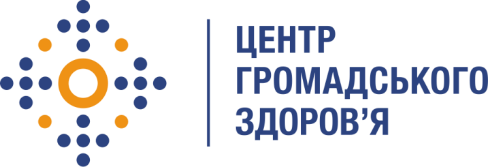 Державна установа 
«Центр громадського здоров’я Міністерства охорони здоров’я України» оголошує конкурс на відбір Консультанта (спеціаліста з реагування) резервної Групи швидкого реагування на надзвичайні ситуації в сфері громадського здоров'я в рамках проекту «Надання підтримки Центру громадського здоров’я МОЗ України для зміцнення та розбудови спроможності системи охорони здоров’я для здійснення кращого моніторингу, епідеміологічного нагляду, реагування на спалахи захворювання та їхньої профілактики»Назва позиції: Консультант (спеціаліст з реагування) резервної Групи швидкого реагування на надзвичайні ситуації в сфері громадського здоров'я Рівень зайнятості: часткова (при залученні до реагування на надзвичайну ситуацію) Інформація щодо установи:Головним завданнями Державної установи «Центр громадського здоров’я Міністерства охорони здоров’я України» (далі – Центр) є діяльність у сфері громадського здоров’я. Центр виконує лікувально-профілактичні, науково-практичні та організаційно-методичні функції у сфері охорони здоров’я з метою забезпечення якості лікування хворих на соціально небезпечні захворювання, зокрема ВІЛ/СНІД, туберкульоз, наркозалежність, вірусні гепатити тощо, попередження захворювань в контексті розбудови системи громадського здоров’я. Центр приймає участь в розробці регуляторної політики і взаємодіє з іншими міністерствами, науково-дослідними установами, міжнародними установами та громадськими організаціями, що працюють в сфері громадського здоров’я та протидії соціально небезпечним захворюванням.Завдання:Проведення та\або участь у проведенні на місцях епідеміологічних розслідувань надзвичайних ситуацій у сфері громадського здоров’я, у тому числі спалахів інфекційних хвороб з метою встановлення причин їх виникнення, факторів передачі інфекції, визначення меж осередків інфекційних хвороб та масштабів поширення  Забезпечення виконання встановлених процесів резервної Групи швидкого реагування до розгортання, в період розгортання та після розгортанняПідтримка зв'язку з керівником резервної Групи швидкого реагування під час реагування на надзвичайні ситуації Розробка заходів реагування у відповідь на надзвичайну ситуацію у сфері громадського здоров’я та координація заходів реагування з ключовими зацікавленими сторонами Участь у навчальних заходах для Груп швидкого реагуванняНадання консультативної та практичної допомоги регіональним Групам швидкого реагування під час реагування на місцяхЗвітування про діяльність під час та після реагування на надзвичайні ситуації Вимоги до професійної компетентності:Вища освіта за напрямом підготовки «Медицина», «Охорона здоров’я», «Ветеринарна медицина», «Громадське здоров’я»Досвід реагування на надзвичайні ситуації в сфері громадського здоров’я, в тому числі в розслідуванні спалахів інфекційних хворобНавчання на дворічному просунутому курсі Програми підготовки з польової епідеміології (Інтервенційна Епідеміологічна Служба) буде перевагоюРезюме мають бути надіслані електронною поштою на електронну адресу: vacancies@phc.org.ua. В темі листа, будь ласка, зазначте: «69 - 2022 Консультант (спеціаліст з реагування) резервної Групи швидкого реагування на надзвичайні ситуації в сфері громадського здоров'я»Термін подання документів – до 04 березня 2022 реєстрація документів 
завершується о 18:00.За результатами відбору резюме успішні кандидати будуть запрошені до участі у співбесіді. У зв’язку з великою кількістю заявок, ми будемо контактувати лише з кандидатами, запрошеними на співбесіду. Умови завдання та контракту можуть бути докладніше обговорені під час співбесіди.Державна установа «Центр громадського здоров’я Міністерства охорони здоров’я України» залишає за собою право повторно розмістити оголошення про вакансію, скасувати конкурс на заміщення вакансії, запропонувати посаду зі зміненими обов’язками чи з іншою тривалістю контракту.